Тема 11. Профориентационная диагностика №3 «Мои таланты» и разбор результатовДата проведения: 16.11.23 г.Сегодня ученики МКОУ «Мунинская СОШ» познакомились с тестом «Мои таланты» и обсудили, как результаты этого теста могут им помочь в выборе профессии. Тест «Мои таланты» разработан для того, чтобы они, пройдя его, могли лучше понять свои таланты и склонности, и какие занятия, а потом и профессии стоит выбирать.Для прохождения теста им необходимо было зайти в свой личный кабинет, со своим логином и паролем. Затем в личном кабинете выбрать пункт «Узнаю», а затем — диагностику «Мои таланты».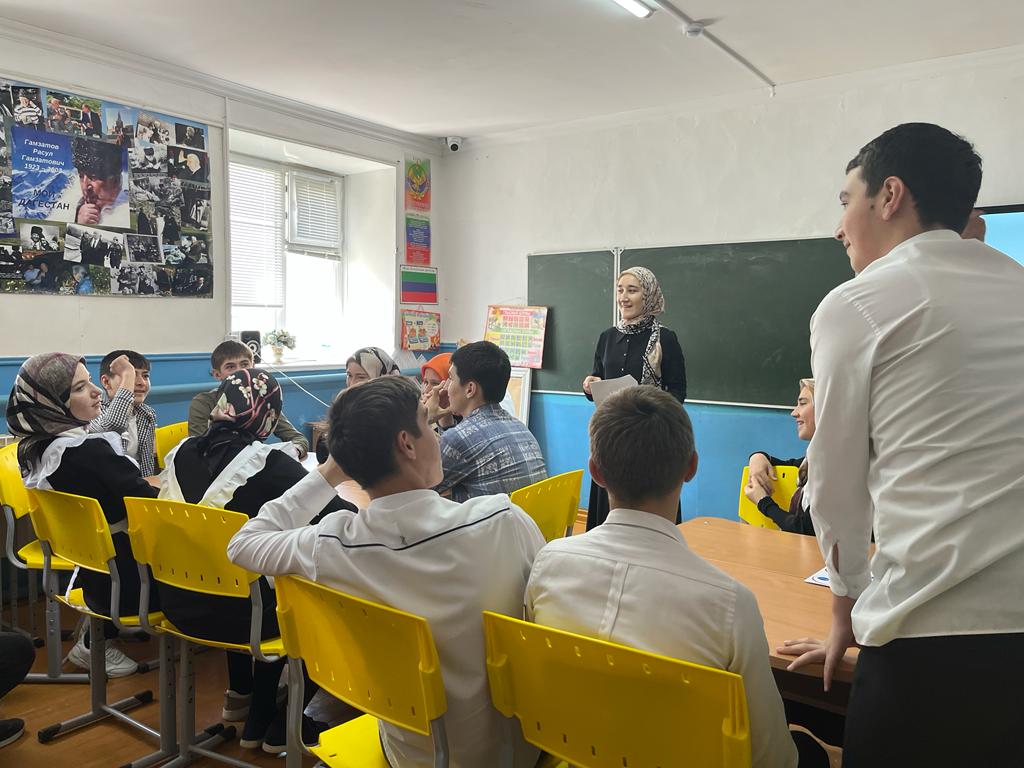 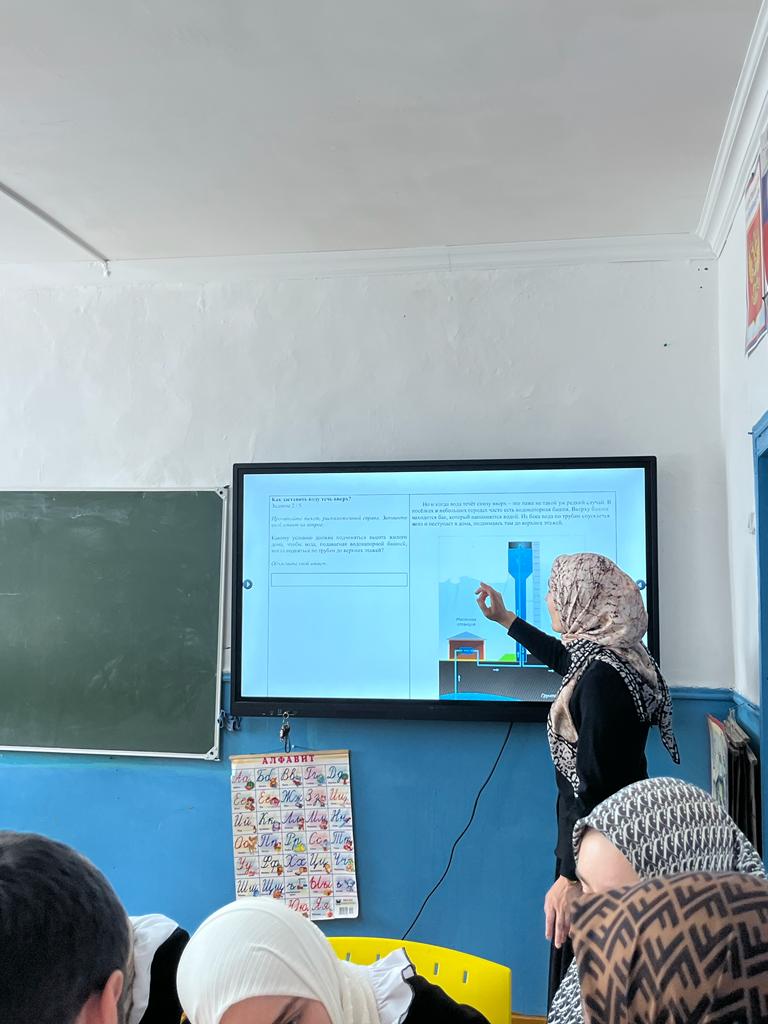 